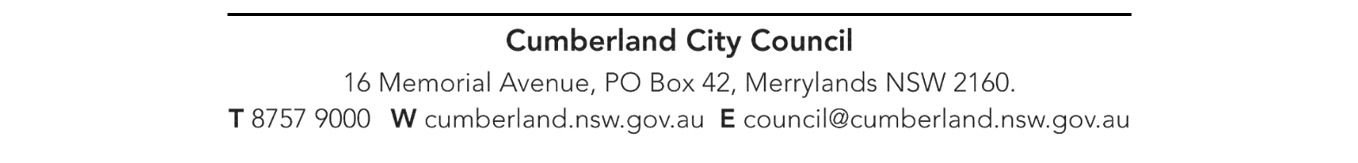 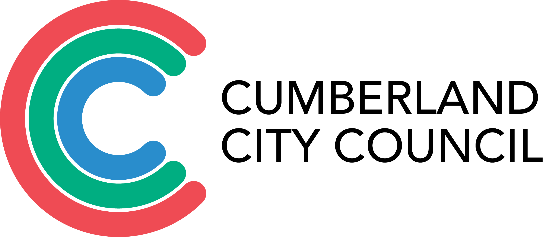 Food Registration FormOFFICE USE ONLYOFFICE USE ONLYOFFICE USE ONLYOFFICE USE ONLYRegistration No:Date:LODGEMENT OF APPLICATIONLODGEMENT OF APPLICATIONCouncil:Monday-Friday, 8:00am-4:30pmAuburn Service Centre - 1 Susan Street, Auburn  NSW  2144Merrylands Service Centre - 16 Memorial Avenue, Merrylands  NSW  2160Mail:The General Manager, Cumberland City Council, PO Box 42, Merrylands  NSW  2160 Email:council@cumberland.nsw.gov.au Business Trading DetailsBusiness Trading DetailsBusiness Trading DetailsTrading Name:Business ABN:^^Note: If Trust, require Trustee ABN/details as well^Note: If Trust, require Trustee ABN/details as well^Note: If Trust, require Trustee ABN/details as wellBusiness Owner Name^^:^^Note: This must be an individual’s name (sole trader) OR a corporation name (e.g. XYZ Pty Ltd)^^Note: This must be an individual’s name (sole trader) OR a corporation name (e.g. XYZ Pty Ltd)^^Note: This must be an individual’s name (sole trader) OR a corporation name (e.g. XYZ Pty Ltd)2. Shop Details2. Shop Details2. Shop Details2. Shop Details2. Shop Details2. Shop Details2. Shop Details2. Shop Details2. Shop Details2. Shop Details2. Shop DetailsPerson in charge of business (if not the Business Owner):Person in charge of business (if not the Business Owner):Person in charge of business (if not the Business Owner):Person in charge of business (if not the Business Owner):Person in charge of business (if not the Business Owner):Phone Number:Phone Number:Mobile No:Mobile No:Mobile No:Mobile No:Emergency Contact No:Emergency Contact No:Email Address:Email Address:Shop Address:Unit no:Unit no:House no:House no:House no:Street:Suburb:Postcode:Postcode:Postcode:3. Address for service of Correspondence (including Notices and Letters)3. Address for service of Correspondence (including Notices and Letters)3. Address for service of Correspondence (including Notices and Letters)3. Address for service of Correspondence (including Notices and Letters)3. Address for service of Correspondence (including Notices and Letters)3. Address for service of Correspondence (including Notices and Letters)3. Address for service of Correspondence (including Notices and Letters)3. Address for service of Correspondence (including Notices and Letters)Postal Address:Unit no:Unit no:House no:House no:Street:Suburb:Postcode:Postcode:Size of Food Business (select one option only):Size of Food Business (select one option only):Size of Food Business (select one option only):How many full time equivalent staff do you employ?How many full time equivalent staff do you employ?Large Food Service – Employs more than 51 peopleLarge Food Service – Employs more than 51 peopleMedium Food Service – Employs 6-50 peopleMedium Food Service – Employs 6-50 peopleSmall Food Service – Employees 1 – 5 peopleSmall Food Service – Employees 1 – 5 peoplePrimary Business Type (select the most appropriate one):Primary Business Type (select the most appropriate one):Primary Business Type (select the most appropriate one):Primary Business Type (select the most appropriate one):Primary Business Type (select the most appropriate one):Bakery Retail (hot bread, cakes)Licensed ClubLicensed ClubCanteen/Kitchen (School/Sports Ground)Manufacturer/Processor (Food)Manufacturer/Processor (Food)Caterer (Onsite/Offsite)Meals on WheelsMeals on WheelsCharitable Community OrganisationNewsagent/Pharmacy/TobacconistNewsagent/Pharmacy/TobacconistChildcare CentreNursing HomeNursing HomeDelicatessenPub/TavernPub/TavernFood Distributor Restaurant/Café Restaurant/Café Fruit & vegetable RetailSeafood RetailSeafood RetailGrocery RetailService StationService StationHealth Activity/Delivery (Food)Supermarket Supermarket Hospital Kiosk/CanteenTakeaway FoodsTakeaway FoodsHotel/Motel/Guesthouse/Bed & BreakfastOther. Specify:Applicant AuthorityApplicant AuthorityApplicant AuthorityApplicant AuthorityI hereby notify Cumberland City Council of the above information, and declare the information provided to be correct.I hereby notify Cumberland City Council of the above information, and declare the information provided to be correct.I hereby notify Cumberland City Council of the above information, and declare the information provided to be correct.I hereby notify Cumberland City Council of the above information, and declare the information provided to be correct.Applicant’s Signature:Date:Applicants Name:PrivacyThe personal information that you have provided in this Form is for Council purposes only.